Can I label the Sikh Symbol, Khanda? Miri                           Piri                           Chakar                         Khanda 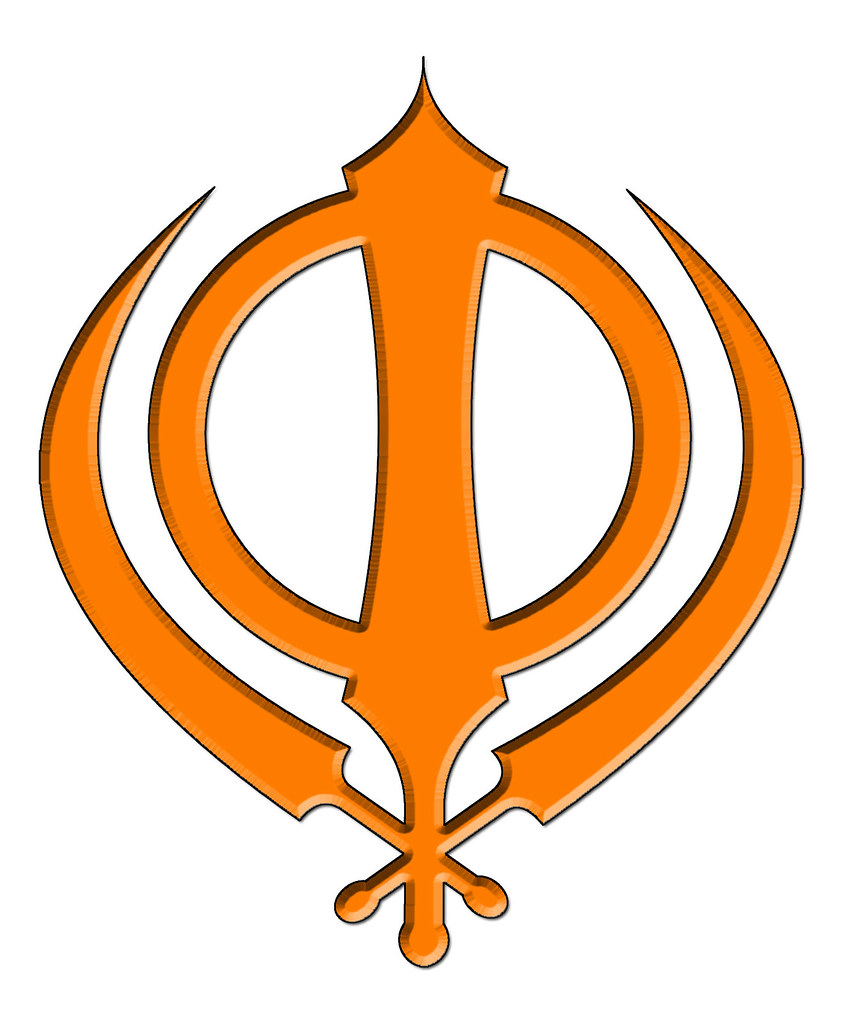 